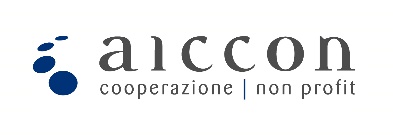 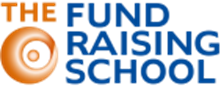 The FundRaising School compie 20 anni e lancia il nuovo calendario corsiAperte le iscrizioni al nuovo programma formativo per una generazione di fundraiser sempre più qualificata e specializzata.The FundRaising School, promossa da AICCON - Associazione Italiana per la promozione della Cultura della Cooperazione e del Non Profit – dal 1999 si dedica alla professionalizzazione di chi decide di addentrarsi nel complesso settore della raccolta fondi, e accompagna in un percorso di crescita e specializzazione i fundraiser che vogliono colmare lacune teoriche e pratiche per stare al passo con un contesto che evolve velocemente.Sono oltre 5mila le persone che hanno partecipato ai corsi a catalogo della Scuola, per la maggior parte donne (68,3%) di età compresa tra i 35-50 anni (55%) e provenienti prevalentemente dal Nord-Est Italia (40%).Come sottolinea Stefano Zamagni, Presidente della Commissione Scientifica di AICCON: “Oggi non basta più declinare il principio del dono sull’asse del dare – donare a chi si trova nel bisogno. Occorre portarsi sulla dimensione dell’essere, perché l’agire donativo mira al compimento della persona che dona, alla sua fioritura (l’eudaimonia aristotelica) e perciò alla sua generatività.”The Fund Raising School lancia per il 2019 il nuovo catalogo dei corsi con l’obiettivo di promuovere la crescita e la cultura del fundraising in Italia, prevedendo un programma formativo che spazia da corsi base per fundraiser alle prime armi a corsi specialisti per aree di intervento e LAB di una giornata dedicati agli strumenti del fundraising.A partire dal CORSO BASE – Principi e Tecniche di Fundraising (Bertinoro, 27-29 marzo 2019), quest’anno sono in programma due corsi avanzati unici nel loro genere​: ​CORSO AVANZATO - Il Piano Strategico per il Fundraising (Forlì, 11-12 aprile 2019) e CORSO AVANZATO - La Campagna di Fundraising (Forlì, 9-10 maggio 2019).Partecipando a 3 corsi, sarà possibile ottenere il Certificato: ​Certificato in Fundraising Management (XIX edizione), che attraverso un percorso graduale permetterà di acquisire le competenze indispensabili per operare e specializzarsi nella raccolta fondi.Certificato in Digital Fundraising (VI edizione),  ideato per imparare a progettare la strategia di comunicazione e raccolta fondi online, dai social media al crowdfunding.Per chi ha già mosso i primi passi nel mondo del fundraising o è interessato a focalizzarsi su un tema specifico, The FundRaising School propone corsi specialistici su impatto sociale, impresa sociale, social media e crowdfunding , cultura e  fondazioni internazionali.Tra le novità di quest'anno ci sono tanti nuovi LAB, workshop di una giornata volti approfondire conoscere e mettere subito in pratica strumenti specifici di fundraising come il Corporate Fundraising, il 5×1000, i lasciti, Ad Words e Google Ad Grants e Digital Fundraising e Inbound Marketing.I corsi sono rivolti non solo a chi vuole intraprendere questa carriera, ma anche a lavoratori con esperienza pregressa e a professionisti che vogliono continuare la loro formazione, specializzarsi e aggiornarsi. La durata dei corsi, che va da 1 a 3 giorni, è stata infatti pensata per permettere anche a chi lavora di poter partecipare.I corsi sono aperti ad un numero limitato di partecipanti, per iscriversi basta compilare la scheda online.www.fundraisingschool.itPer informazioni e iscrizioni:  The FundRaising School | t. 0543.374694 | rossella.denunzio@unibo.it 